COLEGIO FERNANDO DE ARAGÓNDEPARTAMENTO DE RELIGIÓN NIVEL: IIº MEDIOGUÍA Nº 1 SEGUNDO MEDIO MARZO - 2021UNIDAD: “ORIGEN DE LA RELIGIÓN”Nombre: ___________________________ curso:__________ Fecha: ___/___/_____.OBJETIVO: DESCUBRIR LOS CIMIENTOS DE LA RELIGIÓN EN LA HUMANIDAD.LEE Y ANALIZA EL SIGUIENTE TEXTO, LUEGO DESARROLLA LAS ACTIVIDADES QUE SE PRESENTAN A CONTINUACIÓN (PUEDES COMPLEMENTAR CON INFORMACIÓN DEL VIDEO DE APOYO): https://www.youtube.com/watch?v=d6PgvNNwTb0TEXTO Nº1: CIMIENTOS DE LA RELIGIÓN Casi todas las cosas tienen un comienzo, un desarrollo posterior y una evolución a través del tiempo, que dependen de muchos factores, y la religión no es la excepción. A veces, resulta difícil precisar cuáles fueron los factores que determinaron el origen de las diferentes religiones. Mediante el estudio de las religiones primitivas, se ha llegado a la conclusión de que el origen de éstas se halla en el culto del ser humano a la naturaleza, a los muertos y a los espíritus: En la prehistoria, el sol, la luna, el mar, el viento, las montañas y los demás elementos de la naturaleza, eran realidades que se presentaban al mundo cargadas de una fuerza superior. En ellas, las personas encontraban protección, seguridad,  alimento, calor… Eran signos que les sugerían la existencia de un poder superior a los poderes humanos:Ejemplo: Ra=SolTodos los pueblos conocidos tienen creencias acerca de la supervivencia después de la vida. Para asegurar  esa supervivencia  surgió el culto a los muertos, que se manifiesta en los enterramientos fastuosos, la momificación, el embalsamamiento, la incineración…Ejemplo: Los griegos en la antigüedad  realizaban grandes ritos religiosos y funerarios, en muchos casos incineraban a sus muertos, en especial si eran de familias solventes, personalidades o héroes de guerra, ya que su alma ya había partido al Hades (lugar de los muertos o inframundo).- Otros pueblos ven el origen de la religión en el culto a los espíritus o fuerzas animadas que se encarnaban en los seres más próximos: los animales, el fuego, las plantas...Ejemplo: los budistas, creen en la reencarnación del alma. Al margen de lo expuesto anteriormente, algunos pueblos creían en la existencia de un Dios único, Padre, Señor de la vida y del mundo, Creador de todo lo existente. Esta creencia primitiva se mezcla con otros elementos y surgen formas diversas de religiosidad, como el judaísmo, zoroastrismo, cristianismo, el islamismo, sijismoEjemplo: Dios es uno y trino, para los cristianos sólo existe un solo Dios, pero en Él hay  tres personas distintas: El Padre, el Hijo y el Espíritu Santo, tres personas distintas, pero un solo Dios. Esta creencia es conocida como Santísima Trinidad.Existen datos suficientes para afirmar que la religión es tan antigua como la humanidad. Desde que existe el ser humano, existe la religión.ACTIVIDAD Nº1: Anote dos ejemplos de cada forma de culto, según lo explicado en el texto:ACTIVIDAD Nº 2.- VERDADERO O FALSO: Anteponga una V o F según corresponda. (10 ptos.)1.____ La religión surge con la aparición del Judaísmo.2.____ Todas las religiones del mundo son monoteístas.3.____ Los elementos de la naturaleza, como la lluvia, el viento, fueron considerados seres superiores,            deidades en la antigüedad.4.____ 	Las creencias religiosas de Grecia, en la antigüedad, se sostenían en la mitología.5.____ La civilizaciones griega y egipcia eran politeístas en la antigüedad.6.____ La incineración es una de las prácticas del culto a los espíritus7.____El monoteísmo tiene relación con la creencia en un solo Dios.8.____ La momificación es un rito religioso que corresponde al culto a los muertos.9.____ La religión como tal surge con el cristianismo.10.___ Podemos deducir a través del culto a los muertos que en la antigüedad  ya se creía en una vida           después de la muerte.PUNTAJE EXTRA (5): Si deseas fundamentar las falsas obtendrás este puntaje extra en tu revisión.______________________________________________________________________________________________________________________________________________________________________________________________________________________________________________________________________________________________________________________________________________________________________________________________________________________________________________________________________________________________________________TEXTO Nº2: SOBRE LAS RELIGIONESLa religiones tienen sus orígenes desde los inicios de la humanidad. A lo largo del tiempo han existido grandes religiones, algunas han desaparecido (religiones pre históricas, mitológicas); otras, en cambio, han ido cobrando un impulso cada vez mayor (Cristianismo, budismo...) La religión es tan antigua como la humanidad y de acuerdo a los estudios antropológicos, el ser humano busca en la religión respuestas a sus grandes interrogantes existenciales y trascendentales.Las grandes religiones del mundo acercan al creyente a un encuentro personal con el Ser Superior, dan respuesta a sus grandes interrogantes y transmitir a los demás creencias que den sentido a la vida humana.III.- Selección múltiple: Marque la alternativa correcta: 1.- Las creencias religiosas en la antigüedad se sostenían en las creencias de muchos dioses, es decir que eran: PanteístasPoliteístas MonoteístasAnimistasTeítas2.- Desde los inicios de la humanidad el ser humano ha creído en la existencia de uno o varios seres superiores, que lo han llevado a diferentes prácticas y cultos religiosos. Esto debido a que el ser humano busca a través de la religión.La salvación eternaUn acercamiento al ser superiorRespuestas a sus grandes interrogantes existencialesLa expiación y perdón de sus pecadosCreer en alguien o algo que le dé sentido a su existencia.3.- Las principales creencias o religiones de la antigüedad tenían como divinidades a seres  que provenían de:Los fenómenos de la naturalezaEl imaginario colectivo de la existencia humanaSus antepasados Los abismos y la cosmologíaSeres extraterrenales.4.- Las creencias de la antigüedad, como la griega, egipcia, romana… eran generalmente:PanteístasAnimistasMitológicasCristianas Ateas5.- Una de las religiones más antiguas de la humanidad es la religión hebrea, hoy conocida como judaísmo, esta religión desde sus inicios daba culto a un solo Dios, Padre y Creador de todo lo existente, por lo tanto se clasifica dentro de las religiones:PoliteístasAteasPanteístasMonoteístasDualistasCONTENIDO: INFLUENCIA DEL MONOTEÍSMO EN LA HUMANIDAD.OBJETIVO: ANALIZAR LOS ELEMENTOS BÁSICOS DE LAS CREENCIAS MONOTEÍSTAS Y SU INFLUENCIA EN LAS CREENCIAS ACTUALES. TEXTO Nº3: EL MONOTEÍSMOEs la creencia de la existencia de una divinidad única, un solo Dios. La etimología de la palabra monoteísmo proviene de las palabras griegas monos (solo) y theos (Dios). Las religiones o doctrinas teológicas monoteístas son las que reconocen la existencia de un solo Dios. El judaísmo, el islamismo y el cristianismo son religiones monoteístas.El monoteísmo también considera que el único Dios contiene características humanas de naturaleza divina. Aunque su trascendencia exista fuera del mundo conocido, las personas pueden disponer de un trato personal con dicha figura divina, incluso comunicarse con ella a través de distintos rituales.Principales religiones monoteístasLas religiones más populares de occidente son monoteístas. Las principales son las llamadas religiones de Abraham o abrahamicas: judaísmo, cristianismo e islamismo.En oriente también existen religiones monoteístas, como el zoroastrismo (del profeta Zarathustra, que tiene como deidad a Ahura Mazda) y el sijismo (fundada por Gurú Nanak, con Waheguru como único Dios).Judaísmo:Se considera al judaísmo como la primera religión monoteísta, con Yahvé como principal deidad. Además de religión, el judaísmo se considera una tradición y la cultura específica de un pueblo.De la religión judía devienen históricamente las otras dos grandes religiones abrahámicas: el cristianismo y el islamismo. Sin embargo, es la religión con menor número de seguidores en la actualidad.Se considera a Abraham como el fundador de la religión judía y La Torá es el texto que contiene el fundamento judío. Es uno de los tres libros que componen el Antiguo Testamento. Se compone de cinco libros y también es conocido como Pentateuco. La palabra Torá proviene del hebreo “acometer” y se relaciona con las palabras ley, enseñanza e instrucción.Cristianismo: El cristianismo es otra de las religiones abrahámicas monoteístas. Basa sus creencias en las enseñanzas de los escritos sagrados del Tanaj y la Biblia griega. Considera como base de sus enseñanzas la vida de Jesús de Nazaret, plasmada en los evangelios, en el Nuevo Testamento.La máxima deidad cristiana es Dios y su máximo profeta es Jesús. Según las creencias cristianas, Dios envió a su hijo Jesús como mesías para morir crucificado y redimir los pecados humanos. Jesús resucita a los 3 días, y este acontecimiento se convierte en el fundamento de la fe cristiana. Sus enseñanzas proféticas se encuentran en el Antiguo y el Nuevo Testamento, que conforman su libro sagrado, La Biblia.El templo cristiano es conocido como Iglesia y sus máximas figuras clericales son el sacerdote, presbítero o pastor, según las corrientes cristianas.IslamEl islam es otra de las religiones monoteístas abrahámicas más populares del mundo. Esto queda establecido desde la premisa fundamental de dicha religión, que indica que “No hay más Dios que Alá y Mahoma es el último mensajero de Alá”.Para el islam la deidad principal es Alá, siendo Mahoma su máximo profeta. El islam proclama entre sus máximas el monoteísmo, la obediencia y el abandono de la idolatría. Los musulmanes (seguidores del islam) tienen como libro sagrado el Corán. Su templo es conocido como mezquita y sus figuras clericales son el Almuecín o Imán.Luego de leer el texto, desarrolla las actividades que se presenta a Acontinuación: Actividad 3: Marca la alternativa correcta, según corresponda: 1.- De acuerdo al texto, en relación al monoteísmo primitivo, de ha demostrado a través de los estudios que la idea de creer en una sola deidad celestial en un fenómeno:Que viene de la antigüedadRelativamente contemporáneoQue surge durante el renacimientoRelativamente moderno2.- El concepto de monoteísmo surge en:En el siglo XVIIIEn el siglo XIXEn el siglo XVIIEn el siglo XX   3.- El concepto opuesto a monoteísmo: un solo Dios, sería:PanteísmoTeísmoPoliteísmoAteísmo    4.- Las principales religiones monoteístas se Occidente son:JudaísmoZoroastrismoSijismoIslamismoCristianismo       a. I y V	          b. II, IV y V 	   c. I, II y III          d. I, IV y V	 5.- La primera religión monoteísta fue el judaísmo y el libro sagrado que contiene el fundamento judío se conforma de 5 libros: Génesis, Éxodo, Levítico, Números y Deuteronomio. Este libro recibe el nombre de:Antiguo TestamentoEl TalmudNuevo TestamentoLa Tora6.- El cristianismo es la religión más grande e influyente del mundo. Se basa en las enseñanzas de Jesucristo, que se encuentran plasmadas en el Nuevo Testamento y su fe se sostiene y fundamenta en:La resurrección de JesúsLa Reencarnación del almaLa Vida eternaEl paraíso celestian7.- El Islam es otra de las religiones monoteístas populares del mundo. Se practica mayoritariamente en medio oriente (países árabes) y fue fundada por:AláAbrahamJacobMahomaIII.- COMPLETA EL SIGUIENTE CUADRO SEGÚN SE SOLICITA: RESUMEN: Para profundizar en el contenido tratado, ve el siguiente video sobre el Monoteísmo, pinchando el siguiente link: https://www.youtube.com/watch?v=zMRwkXtbHuUSALUDOS CORDIALES!!!Correo de docentes:Juanclaudio.peralta@colegiofernandodearagon.clSandra.aguilar@colegiofernandodearagon.cl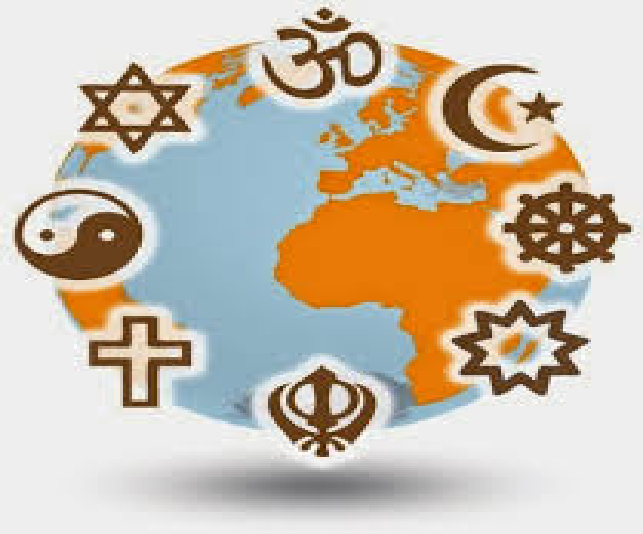 CULTO A LA NATURALEZACULTO A LOS MUERTOSCULTO A LOS ESPÍRITUSReligiónFundadorDivinidadLibro SagradoTemploJudaísmoCristianismoIslamismo